                                                                   BGE CURRICULAR TRANSITIONS                                                                                         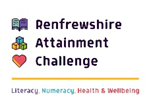 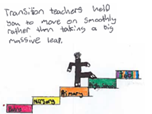 Websites for Family Learning (including many that are free and available just now)Title/SiteStage/LevelContenthttps://www.twinkl.co.uk/resources/curriculum-for-excellenceEarly-Fourth All curricular areas. PowerPoints, worksheets, games, activitieshttps://www.getepic.com/learn/freeremotestudentaccess/             Digital library by teacher inviteEarly-Second Audio books includedhttps://home.oxfordowl.co.uk/Early-Second Ebooks, literacy, numeracy activitieshttps://www.teachyourmonstertoread.com/teachers-area/classroom-toolkitEarly-SecondPhonics and reading resourceshttps://collins.co.uk/pages/support-learning-at-homeEarly-SecondBooks, worksheets, literacy, numeracyhttp://www.iseemaths.com/home-lessons/PrimaryDaily home maths lessonshttp://www.sheppardsoftware.com/web_games_vocab.htmPrimaryLiteracy gameshttps://www.bbc.co.uk/bitesize/primaryPrimaryAll curricular areas.  Learn and revisehttps://www.bbc.co.uk/bitesize/learnSecondaryAll curricular levels 3rd & 4th Levels, N4, N5 and Higherhttps://www.bbc.co.uk/teach/primary/zd7p47hPrimaryAll curricular areashttps://www.bbc.co.uk/teach/secondary/zkqp47hSecondaryAll curricular areashttps://www.bbc.co.uk/teach/school-radioPrimaryVideo, audio and downloads all curricular areashttps://www.bbc.co.uk/teach/school-radio/audio-stories/zh3t2sgPrimaryAudio stories covering a broad range of topicshttps://shop.scholastic.co.uk/homelearningEarly-SecondFree Home Learning Resource Packshttps://pages.sumdog.com/Age 5-14Maths and Spelling adaptive learning and gameshttps://www.cdmasterworks.co.uk/distance-learning/AllNumeracy and maths 1st-4th Levels, Nat4, N5 and Higherhttps://www.glasgowsciencecentre.org/gsc-at-homePrimaryDaily online Science activitieshttps://bit.ly/AudioElevensesPrimaryElevenses DW reading a story at 11am for about 20 minshttps://enterprisingschools.scot/portfolio-item-category/primary-resources/PrimaryDifferent challenges on enterprisehttps://enterprisingschools.scot/portfolio-item-category/elc-resources/EarlyProjects to introduce enterprisehttps://enterprisingschools.scot/portfolio-item-category/secondary-resources/SecondaryEnterprise projectshttps://www.topmarks.co.uk/Search.aspx?Subject=16PrimaryMaths games and activitieshttps://www.topmarks.co.uk/Search.aspx?Subject=9PrimaryLiteracy games and activitieshttps://www.topmarks.co.uk/Various curricular areas games and activitieshttps://www.topmarks.co.uk/maths-games/11-14-years/numberAllMaths and English gameshttps://www.topmarks.co.uk/parents/ParentsResources and ideas for parents and children to do togetherhttps://gridclub.com/All Learning through gameshttps://kahoot.com/AllCreating or playing different quizzeshttps://plprimarystars.com/news/home-learning-activities-school-closuresPrimaryVarious games, activities and challengeshttps://classroommagazines.scholastic.com/support/learnathome/resources-for-families.htmlPrimaryVarious resources and projectshttps://www.google.co.uk/intl/en_uk/earth/AllVisit anywhere in the worldhttps://literacytrust.org.uk/family-zone/PrimaryResources to support literacyhttps://www.gonoodle.com/Early-PrimaryGetting kids movinghttps://www.youtube.com/user/JackHartmann/videosEarly-PrimarySongs and movement for learninghttps://www.bbc.co.uk/bitesize/topics/zf2f9j6/articles/z3c6tfrPrimary BBC Dance Mat typing skillshttps://www.typingclub.com/AllLearn touch typinghttps://hourofcode.com/uk/learnAllLessons on codinghttps://www.scratchjr.org/EarlyCoding for young childrenhttps://readon.myon.co.uk/library/browse.htmlAllAccess to over 6000 digital bookshttps://www.youtube.com/channel/UCAxW1XT0iEJo0TYlRfn6rYQAllPE with Joe Wickshttps://www.themathsfactor.com/PrimaryMaths teaching with Carol Vordermanhttps://www.youtube.com/channel/UCQh2wgJ5tOrixYBn6jFXsXQPrimaryMusic lessons with Mylene Klasshttps://www.mrtdoeshistory.com/home-learning-packsPrimaryFree History enquirieshttps://classroomsecrets.co.uk/free-home-learning-packs/PrimaryFree learning packs https://classroomsecrets.co.uk/home-online-learning/PrimaryFree interactive resourceshttps://whiterosemaths.com/homelearning/AllSet of lessons, video and activitieshttps://abcdoes.com/home-learning/All50 fantastic ideas to try at homehttps://new.phonicsplay.co.uk/Early- PrimaryPhonics games and ideashttp://www.letters-and-sounds.com/Early- PrimaryFree letters and sounds resourceshttp://www.ictgames.com/PrimaryMaths and English gameshttps://www.facebook.com/blairdrummondSP/videos/671351083696069/AllBlair Drummond Safari Park introduction to the animalshttps://www.mathplayground.com/PrimaryMaths gameshttps://parent.numberfunportal.com/PrimaryMaths videos, songs, games and activitieshttps://www.scottishbooktrust.com/home-activities?utm_source=twitter&utm_medium=organic_social&utm_campaign=scottish_book_trust&utm_content=postAllAuthors Live, book listshttps://www.youtube.com/channel/UC9IstgFHOxPi0rZIwkEDipA?view_as=subscriber&app=desktopAllArt tutorialshttps://www.intofilm.org/news-and-views/articles/activities-for-young-people-to-do-at-homeAllActivities from filmshttps://www.duolingo.com/AllLearn a languagehttps://www.worldatlas.com/Primary & SecExplore the Worldhttps://www.brainpop.com/AllAll areashttps://www.nasa.gov/kidsclub/index.htmlAllSpace, gameshttps://www.countonus.org.uk/resources/PrimaryNumeracyhttps://www.outoftheark.co.uk/ootam-at-home/?utm_source=homepage&utm_campaign=ootamathome2&utm_medium=bannerPrimaryFree songs and activitieshttps://www.edinburghzoo.org.uk/webcams/panda-cam/AllPanda, penguin, tiger, koala live camhttps://www.bbc.co.uk/programmes/p04yy4wy       BBC Scotland LearningAllAll areashttps://ttrockstars.com/page/covid19support            Free access to schools.  Requires school registration.Primary x and ÷ https://litfilmfest.com/playlists/                                     Videos and ideasPrimaryWriting challengeshttps://applefortheteacher.co.uk/product-category/free-educational-resources/Early& PrimaryDownloadable resources, Pdf files, PowerPointshttps://www.wildgoose.education/free-downloadable-resources          Geography, History, HumanitiesPrimaryDownloadable resourceshttps://classroommagazines.scholastic.com/support/learnathome.html          Reading, thinking, day by day projectsPrimaryActivitieshttps://www.abcya.com/grades/6                                                                         Literacy, numeracy, strategy, skillPrimaryGames